シニア松塚『大山崎 山崎山荘美術館鑑賞会』　　　　　2022・11・18（金）１１月１８日（金）　シニア松塚行事の一環としてウォーキングを兼ねた美術鑑賞を行いました。京阪郡津駅前9時集合　体温チェックを済ませた１６名の参加者は、久しぶりの「ぶらぶら歩き」に気分も高揚。　９時10分発の電車で出発！昼食用のお弁当は、阪急高槻駅のスーパーで購入。流行る人は「ビール」も忍ばせて。阪急大山崎駅からは、美術館のシャトルバスのお迎えで紅葉　　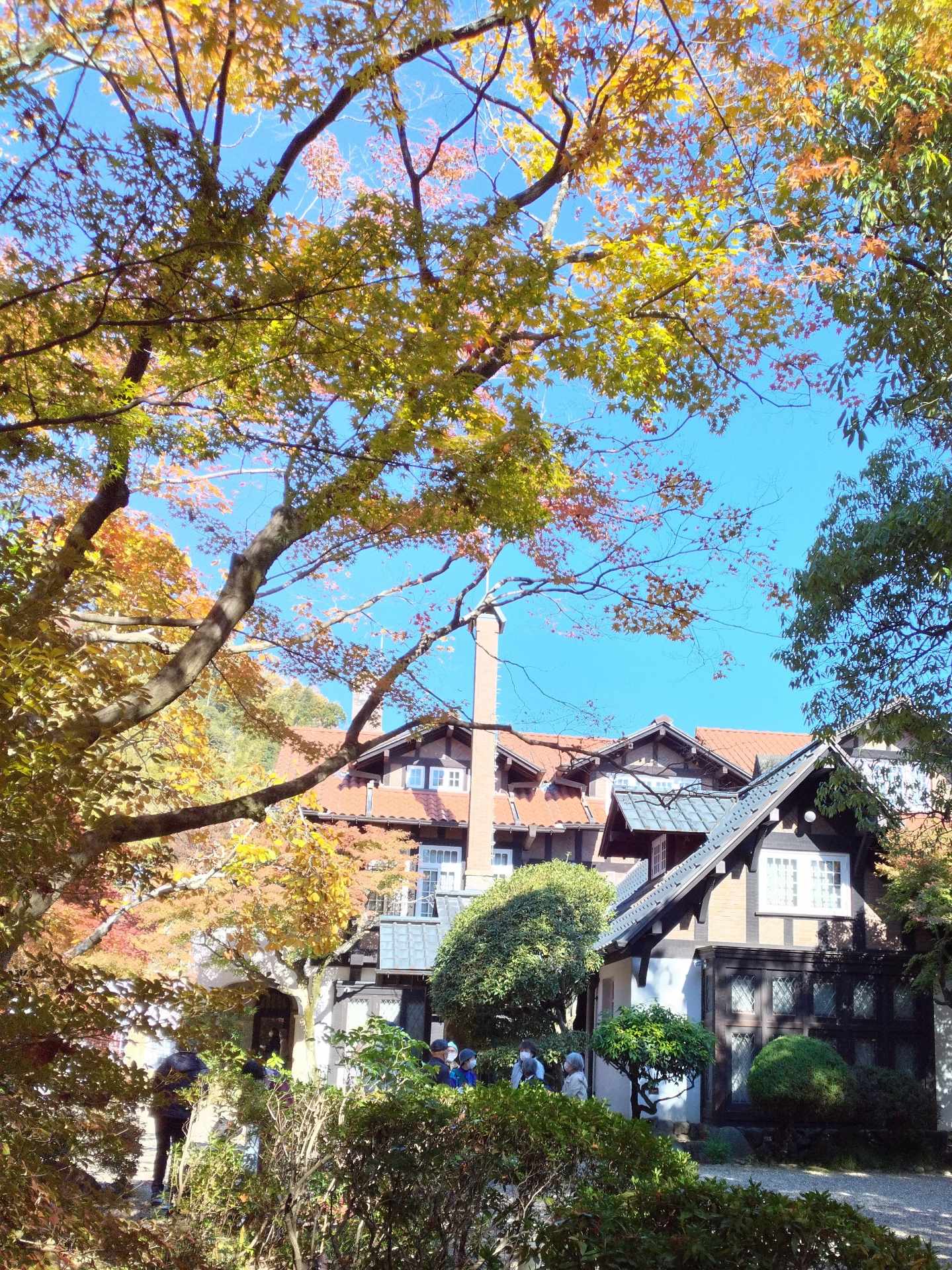 のトンネル・坂道も楽々。入館時、リュック等の大きな荷物はコインロッカーに預けていざ山荘美術館へ。　　　　　　　　　　　　　　　　館内は思っていた以上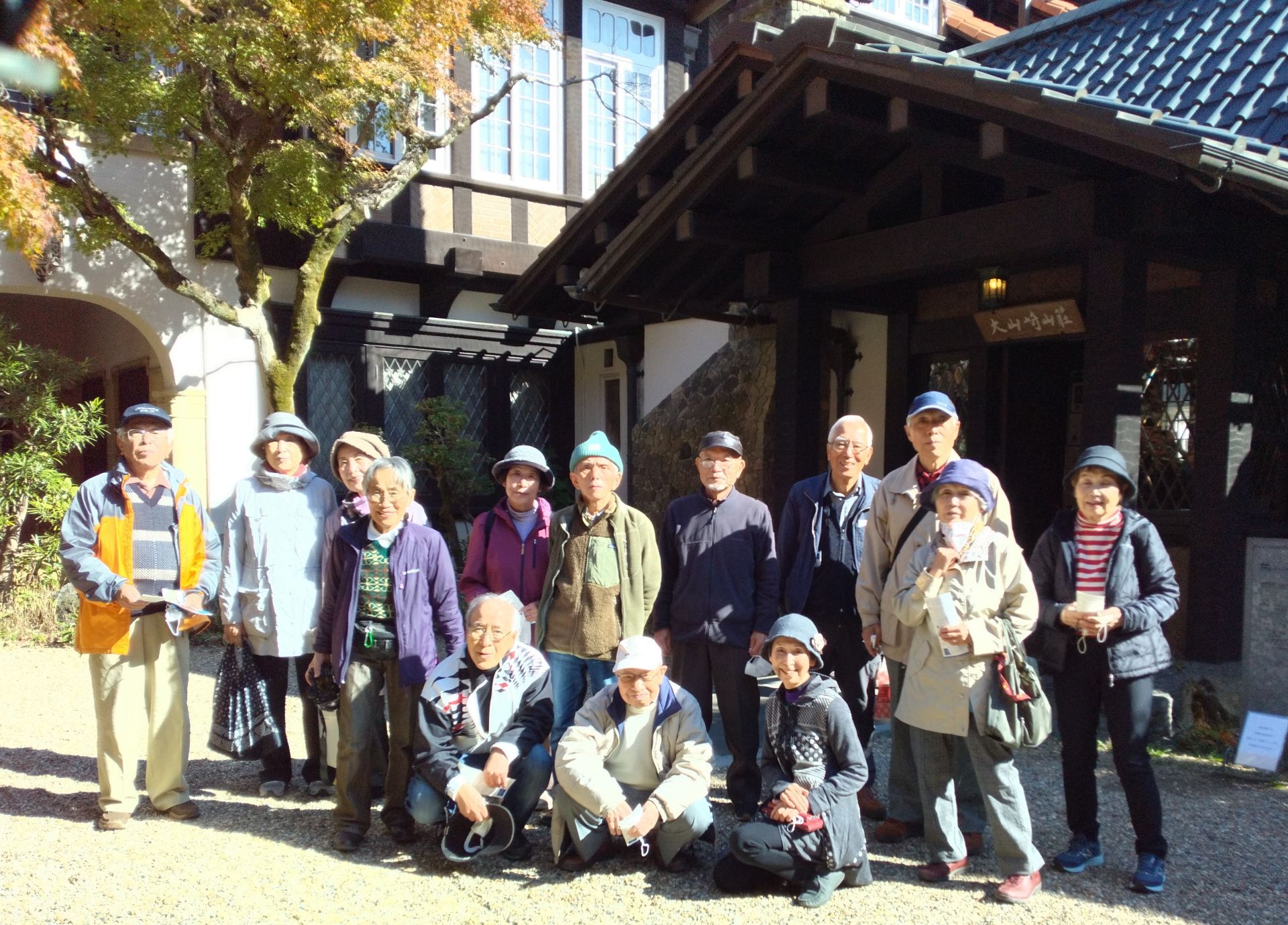 に人が多く、リトグラフや凸版印刷で描かれた絵本への人気にびっくり。締めくくりは、見飽きることのない『モネの睡蓮』で満腹。又、テラスでは、ちょっとリッチにtea timeを楽しみながらの鑑賞組も。退館後は、昭和初期の建造物と紅葉をキャンバスに「スマホでパチリ」これぞ小春日和の中、秋を満喫しながら手入れの行き届いた敷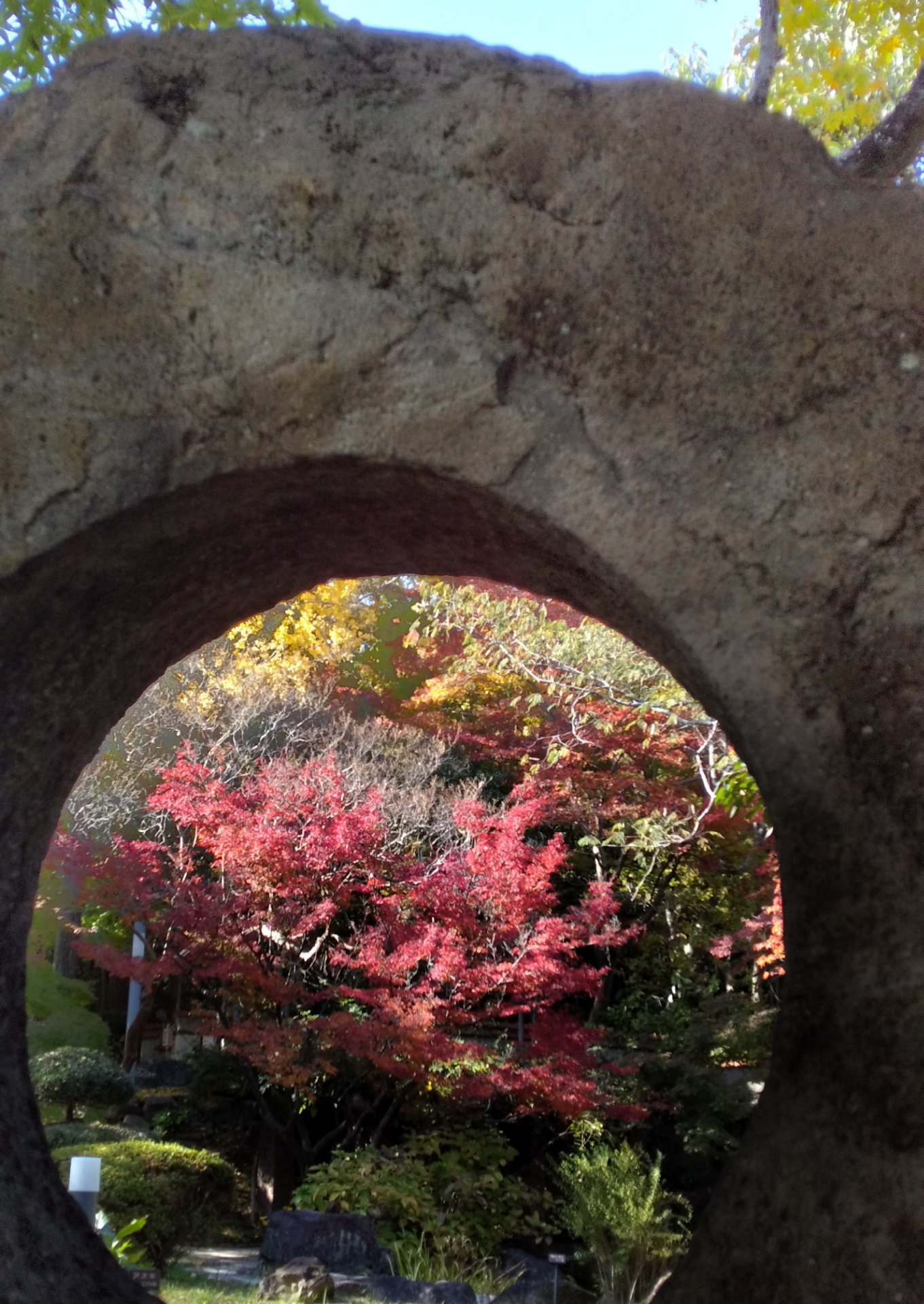 地内の広場でお弁当をいただき、又々満腹。　　　　　　　　　　　　　帰りは、「ぺちゃぺちゃ」も弾み、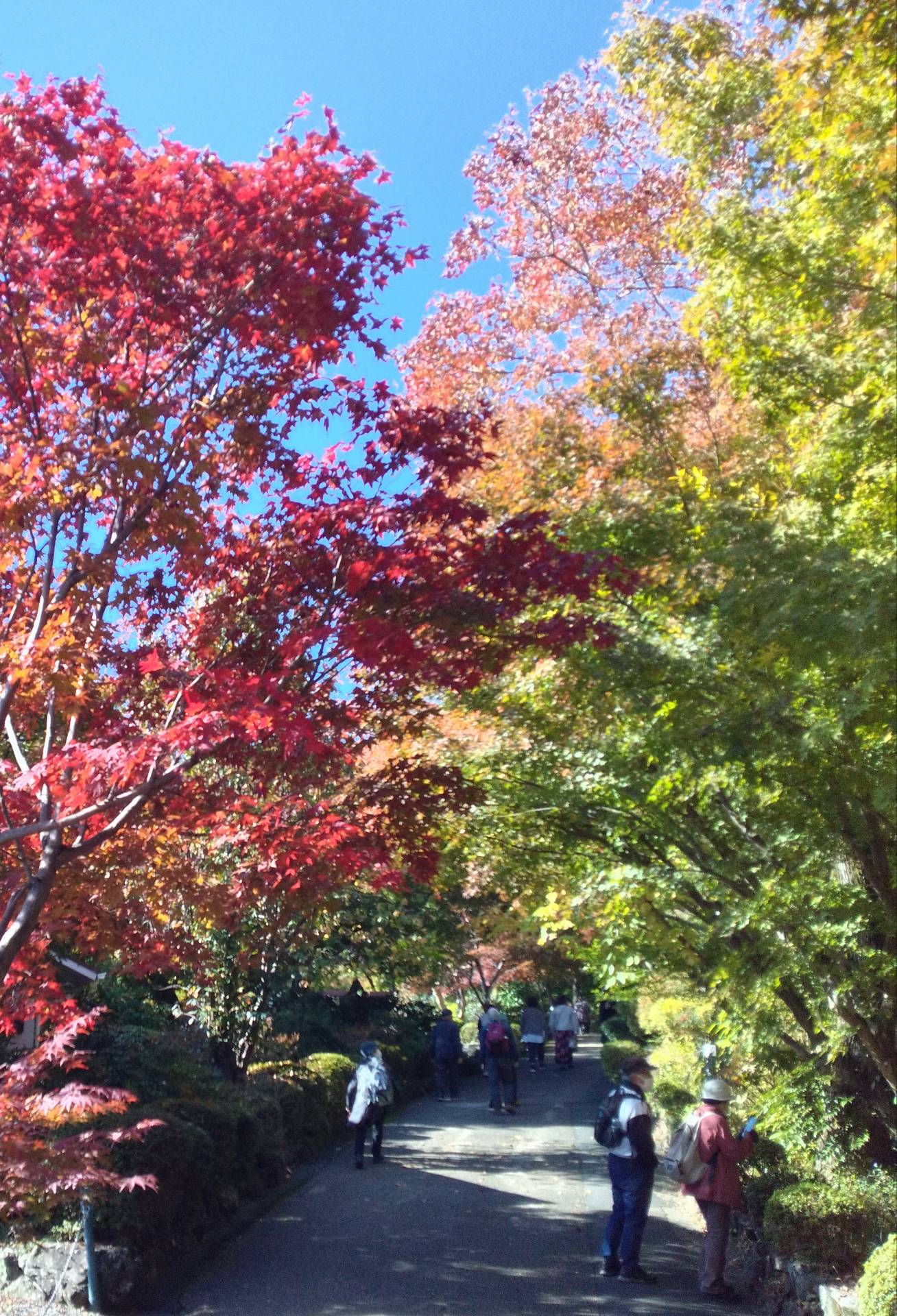 阪急大山崎までウォーキング。京都嵐山へ、大山崎民俗資料館へと三々五々の解散。お疲れ様でした。尚、当初の計画（ビール工場見学）は中止となり、流れ解散となりました。